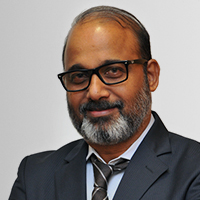 Mr. P M Prabhakaran  Mr. P M Prabhakaran, and Advocate by profession, is an experienced Tax practitioner with core experience in the Tax Compliance Audit, Accounting & Legal advice. He specializes in the areas of Service Tax and Value Added Tax and now practicing now in the area of GST advisory and litigation.  Before entering into private practice, Prabhakaran has served for 16 years in various positions in the Revenue Audit wing of the Indian Audit & Accounts Department and also worked as Deputy Director in Employees Sate Insurance Corporation at Bangalore. He is, presently, working as a Partner and Head of Kochi office of M/s. Lakshmi Kumaran & Sridharan.  Before moving to Kochi he was heading the Tax Consulting Team at Bangalore for the last 15 years.   He has hands on experience in advise and providing tax compliance support under Indirect Tax laws including GST to large MNCs, Indian Conglomerates, PSUs, Banking & financial Institutions etc.      Prabhakaran has delivered lectures on all Indirect Tax Laws and GST, at various forums including Bangalore Chamber of Industries and Commerce (BCIC), Chamber of Indian Industries (CII) Chapter at Bangalore, Mysore, Kochi, Thiruvananthapuram, Seminars and works shops organized by Institute of Chartered Accounts of India at Thiruvananthapuram, and Kochi, Institute of Cost Accounts of India at Thiruvananthapuram and Thrissur Chapter, Institute of Company  Secretaries of India Thiruvananthapuram and Bangalore Chapter etc.  He also conducts industry and organization specific training and workshops.  He is a member of Bangalore Chamber of Industries and Commerce,  a member of FKCCI and also Institute of Directors, Bangalore Chapter.He has a Degree in Mathematics and a Post Graduate in Law.  He also holds Post Graduate Diploma in Business Management and Financial management.